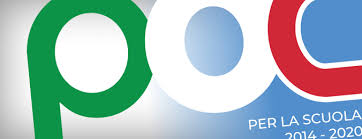 Allegato 2 autodichiarazione titoli/requisitiCodice Progetto 10.2.2A-FdRPOC-MA-2018-61NCED - Noi Cittadini Europei DigitaliCUP F97I17000630007Griglia valutazione AVVISO DI SELEZIONE PERSONALE INCARICO “TUTOR ESTERNO”COMPILARE IL QUADRO DI INTERESSE_I_ sottoscritt_ ________________________________________________ al fine dell’attribuzione dell’incarico come da istanza prodotta, consapevole delle sanzioni previste in caso di dichiarazioni mendaci, dichiara di POSSEDERE I SEGUENTI TITOLI CULTURALI ED ESPERIENZE PROFESSIONALIData  ___________________________                            Firma  _____________________________________TITOLI CULTURALI E PROFESSIONALISPECIFICAREAltra laurea oltre il titolo richiesto Dottorato di ricerca nelle discipline attinenti l’attività richiesta Master universitario Corso di perfezionamento universitario della durata almeno di un annoPartecipazione a corsi di formazione o aggiornamento specifici Certificazione competenze informatiche  Certificazione competenze linguistiche   Pubblicazioni attinenti il settore di pertinenza ESPERIENZE PROFESSIONALI SPECIFICAREDocenza nel settore di pertinenza nelle scuole  pubbliche / paritarie / private   Docenza in corsi universitari nelle discipline attinenti l’attività richiesta  Attività di docenza in corsi di formazioneEsperienza lavorativa e/ o professionale documentata: collaborazioni con altri enti/
associazioni che operano nel settore di pertinenza  Traccia Programmatica Il candidato dovrà presentare una traccia programmatica che illustri come intende pianificare l’attività prevista dal modulo